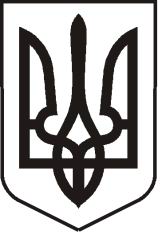 У К Р А Ї Н АЛ У Г А Н С Ь К А    О Б Л А С Т ЬП О П А С Н Я Н С Ь К А    М І С Ь К А    Р А Д АШ О С Т О Г О   С К Л И К А Н Н ЯРОЗПОРЯДЖЕННЯміського  голови26.07._ 2019                                       м. Попасна                                 № 02-02/159Про надання матеріальної допомоги           	Розглянувши заяви Драновської Л.І.,Толстокорова О.П., Кудрявцевої Л.В., Пляшечник Р.І., Калашніка К.В., Романової Н.М., Романова М.М., Науменко А.В.,       Красулі Г.В., Хмель Г.Д., Рудської Н.С., Клименко Л.Г., Олексієнко В.М., Тирінової С.М., Козлова П.І., Дегтяренко М.В., Шавернєвої Р.П., Голубцова В.М.,  Дмитрієва О.В.,      Жмудь Н.В., Павлова Є.П., Матоли В.Є., Кравця О.П., Ковтуна В.Б., Гончарова А.В., Молодожон А.М., Столетової Т.Л., Митрофанової Л.С., Полтавець Н.Ф., Федченко С.В., Альохіної Н.О., Григоренко З.А., Голюка В.П., Лушпи М.Л., Бутка С.В., Бурмістрова В.Б., Кравця С.О., Герули Й.М., Тіхонова В.В., Ігнатенка Г.О., Бобіка В.В., Богомягкова О.П., Матвєєва О.М., Свєженцева А.В., Бєлянського А.С.,  на   підставі    рішення    80   сесії    міської ради   від  27.10.2016  №  80/21 «Про затвердження Положення про виплату матеріальної допомоги з коштів міського бюджету і персонального складу  комісії  з виплати  матеріальної допомоги з коштів міського  бюджету (у новій редакції)» (зі змінами), Міської цільової Програми з питань соціального захисту населення м. Попасна та підтримки учасників антитерористичної   операцій (ООС) та членів їх   сімей   на  2019 рік,  затвердженої   рішенням  сесії  міської  ради  № 101/3 «Про місцевий бюджет міста Попасна на 2019 рік» 21 грудня 2018 року,  протоколу  засідання комісії від  23.07.2019 року № 8:Надати матеріальну допомогу   на  придбання медикаментів  та  з інших причин наступним громадянам:  Драновській Людмилі Іванівні, яка мешкає в м.Попасна, вул. Мічуріна,11, у розмірі 300,00 (триста) грн.  Толстокорову Олександру Пилиповичу, який мешкає в м.Попасна, вул. Ногтенка,76, у розмірі  600,00 (шістсот) грн.  Кудрявцевій Ларисі Валентинівні, яка мешкає в м.Попасна, вул. Донецька, 1/26, у розмірі 400,00 (чотириста) грн.  Пляшечник Раїсі Іванівні, яка мешкає в м.Попасна, пров.Відрадний, 12, у розмірі 300,00 (триста)  грн.  Калашніку  Костянтину   Володимировичу, який   мешкає   в      м.Попасна,        вул. Шингірій, 9, у розмірі  1000 (одна тисяча) грн.  Романовій Ніні Миколаївні, яка мешкає в м.Попасна, вул. Сєвєрна,42, у  розмірі  2000 (дві тисячі) грн.  Романову Миколі Михайловичу, який мешкає в м.Попасна, вул.Сєвєрна,42, у розмірі 300,00 (триста) грн.  Науменко Аллі Володимирівні, яка мешкає в м.Попасна, вул. Лугова,29, у розмірі  1000 (одна тисяча)  грн.   Красулі Ганні Володимирівні, яка мешкає в м.Попасна. вул. Павлова,7, у розмірі  1500 (одна тисяча п’ятсот)  грн.Хмель Ганні Дмитрівні, яка мешкає в м.Попасна, вул. Шевцової,4, у розмірі   600,00 (шістсот)  грн.Рудській Ніні Семенівні, яка мешкає в м.Попасна, вул. Садова,55а, у розмірі 300,00 (триста)  грн.Клименко Лідії Григорівні, яка мешкає в м.Попасна, вул. Павлова,26, у розмірі 1000 (одна тисяча) грн.  Олексієнко Валентині Миколаївні, яка мешкає в м.Попасна, вул. Чапаєва,24, у розмірі  1000 (одна тисяча) грн.  Тиріновій Світлані Миколаївні, яка мешкає в м.Попасна, вул. Миру,155/54, у розмірі 300,00 (триста) грн.  Козлову Петру Івановичу, який мешкає  в м.Попасна, вул. Первомайська,5а/30, у розмірі 300,00 (триста) грн.  Дегтяренко Марії Василівні, яка мешкає в м.Попасна, вул. Оборонна, 10, у розмірі 300,00 (триста)  грн.  Шавернєвій Раїсі Петрівні, яка мешкає в м.Попасна, вул. Гастелло,123, у розмірі 400,00 (чотириста)  грн.  Голубцову Володимиру Миколайовичу, який мешкає в м.Попасна, вул. Миронівська,14/35, у розмірі 1000 (одна тисяча) грн.  Дмитрієву Олегу Вікторовичу, який мешкає  в м.Попасна, вул. Миру,138/26, у розмірі 300,00 (триста) грн.  Жмудь Наталії Володимирівні, яка мешкає в м.Попасна, вул. Садова,54, у  розмірі 1000 (одна тисяча)  грн.  Павлову Євгену Петровичу, який мешкає в м.Попасна, вул. Бахмутська,8/31, у розмірі  600,00 (шістсот) грн.   Матолі Василю Євдокимовичу, який мешкає  в м.Попасна,вул. бахмутська,257, у розмірі  400,00 (чотириста) грн.  Кравцю Олександру Павловичу, який мешкає в м.Попасна, вул. Лугова,78, у розмірі  2400 (дві тисячі чотириста) грн.  Ковтун Ніні Василівні, яка мешкає в м.Попасна, вул. Донецька,1/19, у  розмірі 1000 (одна тисяча)  грн.  (по заяві сина Ковтуна Валерія Борисовича, який мешкає в м.Попасна, вул. Донецька,1/19,  згідно довіреності від 22 листопада 2018 року, реєстраційний номер 616 посвідченою приватним нотаріусом Селегень А.Б.)Гончарову Андрію Васильовичу, який мешкає в м.Попасна, вул. Гагаріна,2б/24, у розмірі 1000 (одна тисяча)  грн.  Молодожон Антоніні Михайлівні, яка мешкає в м.Попасна, вул. Красних партизан,45/2, у розмірі 300,00 (триста) грн.  Столетовій Таїсії Леонідівні, яка мешкає в м.Попасна, вул. Некрасова, 16, у розмірі 2000 (дві тисячі)  грн.Митрофановій Людмилі Степанівні, яка мешкає в м.Попасна,  пров.Новодеповський,5, у розмірі  300,00 (триста) грн.  Полтавець  Ніні Федорівні, яка мешкає в м.Попасна, вул. Радіщева, 35а, у розмірі 1000 (одна тисяча) грн. 3. Надати матеріальну допомогу на відновлення житла:Федченко Світлані Валеріївні, яка  мешкає в м.Попасна, вул. Бахмутська,8/6, у розмірі  2000 (дві тисячі)  грн.  Альохіній Нінель Олександрівні, яка мешкає в м.Попасна, вул.Донецька,3/23, у розмірі  2000 (дві тисячі)  грн.  Григоренко Зої Анатоліївні, яка мешкає в м.Попасна, вул.Лугова,33, у розмірі  500,00 (п’ятсот) грн.  Надати матеріальну допомогу  учасникам ліквідації наслідків аварії на ЧАЕС на придбання медикаментів:  Голюку Віктору Петровичу, який мешкає в м.Попасна, вул. Спортивна,3/22, у розмірі  300,00 (триста) грн.Лушпі Михайлу Леонідовичу, який мешкає в м.Попасна, вул. Миру, 9, у розмірі  800,00 (вісімсот)  грн. Бутку Сергію Васильовичу, який мешкає в м.Попасна, вул. Потьомкіна, 33, у розмірі 500,00 (п’ятсот)  грн.Бурмістрову Володимиру Борисовичу, який мешкає в м.Попасна, вул.Склозаводська,13/1, у розмірі 500,00 (п’ятсот) грн.Кравцю Сергію Олексійовичу, який мешкає в м.Попасна, вул.Миру,112/34, у розмірі  800,00 (вісімсот) грн.Герулі Йосипу Михайловичу, який мешкає в м.Попасна, вул. Калюжного,31, у розмірі 800,00 (вісімсот) грн.Тіхонову Володимиру Васильовичу, який мешкає в м.Попасна, вул. Миру,20, у розмірі 800,00 (вісімсот) грн.Ігнатенку Геннадію Олександровичу, який мешкає в м.Попасна,                           вул. Первомайська,48/37, у розмірі 500,00 (п’ятсот)  грн.Бобіку Валентину Валентиновичу, який мешкає в м.Попасна,                                вул. Миронівська,8/6, у розмірі  800,00 (вісімсот)   грн.Богомягкову   Олександру  Петровичу,  який  мешкає  в   м.Попасна,                    вул. А.Черешні, 2/2, у розмірі 800,00 (вісімсот) грн.Надати матеріальну допомогу учасникам бойових, які брали участь в АТО (ООС):Матвєєву Олександру Миколайовичу, який мешкає  в м.Попасна,  вул. Річна,61, у розмірі  1500 (одна тисяча п’ятсот) грн.Свєженцеву Андрію Вікторовичу, який  мешкає  в м.Попасна,                               вул. Водоп᾿янова,44, у розмірі 1500 (одна тисяча п’ятсот) грн.Бєлянському Артему Станіславовичу, який мешкає в м.Попасна, вул. Київська,211, у розмірі 1500 (одна тисяча п’ятсот) грн.        Міський голова                                                                                   Ю.І.ОнищенкоГапотченко, 20832